Maroochy Waterwatch Inc – River Patrol Report for September, 2017.Number of Report Sheets : 10 completed - 16 last month. Considerably down. Total volunteer hours : 119.5 hours. This is 43.5 hrs less than last month. Total non-recyclable bags collected : 10 bags – approx 500 litres. This is half of last months collection. Total recycled bags collected : 4.25 bags, approx 212.5 litres. Almost identical as last month, which was 5 bags – approx 250 litres Rubbish reported collected : One of each unless otherwise stated: - 27 x glass bottles, from qty’s reported. - 35 x plastic bottles from count on report sheet. - Several pieces of plastic sheet (not bags). - Many lengths of fishing line. - Large plastic coated wire crate, 800mm x 300mm x 125mm(H). - Piece of rusted sheet metal, 900mm x 350mm. - 2 x paper milkshake cartons. - 2 x lengths of rope.......one long length attached to the starboard channel marker, heading upstream & visible at low tide only, adjacent to Muller Park. - Pieces of netting from old crab pots. - 2 x floats. - 6 x thongs. - Strip of foam, 1.0 meter long. - Numerous bait bags. - 40 x aluminium cans, incl that of Goat Island campsite....*see below. - 14 x plastic shopping bags. - Some small paper bags. - Numerous pieces of paper, cardboard.& plastic. - Running shoe. - Numerous bottle caps/tops. - *From Goat Island camp site : 2 x large felt blankets/24 cans/12 bottles/trash/several paper & plastic bags/cutlery & clothing. - 2 x shoes. - 2 x Large wooden planks. - 3 x small timber pieces, all 700mm (L) x 100mm x 100mm sq. - Cigarette lighter. - Camping chair. - 20 litre plastic “wash-up” bucket. - Broken canoe paddle. - Burnt out wooden box. Near ramp at Fishermans Road foreshore area. - Disintegrating wood-chip table. - Rusty piece of pipe. This month the boat was used little, compared to previous months. This was evident from the log sheets & fuel consumed. We need to consider that some crew’s fill up a 20 litre drum – which in turn is then used to top-up the boat fuel tank, the latter capacity just over 23 litres when full to the brim.....I know because I filled up last Friday with 23.23 litres......the tank was low before we started......hhhmmmmm !!!! Please ensure that the boat fuel tank is full for the next crew. I’m probably the ONLY member that doesn’t use a drum, because I am not able to store fuel, so I remove the boat fuel tank & drive it to the Servo & top it up......my choice. Noted the following: - Boat taking water onboard.......could relate to bung seal.....work-in-progress. - Hose connection to tap – actioned. - Hull drain bung rubber seal broken – actioned. - Anchor well cover needs attention. 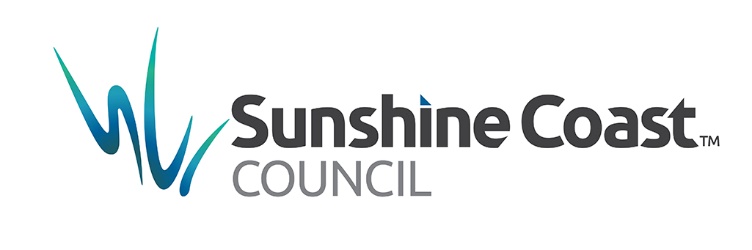 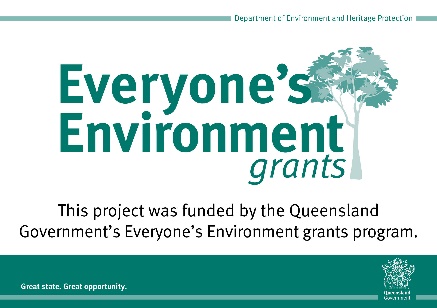 